HUURPRIJS  REANIMATIEPOPPEN   AED  TOESTELLEN2021adres :  Vandekerckhove ThierryDaalberg   17    8511   Aalbeke0476/298968Graag op te halen en terug te brengen. Levering is ook mogelijk mits toeslag.HuurovereenkomstTe ondertekenen bij ophalen, kan ook doorgemaild wordenHuurprijs1 – 3 dagenreanimatiepop (volwassene of kind of baby)  = 25 EUR (excl BTW)oefen AED toestel = 35 EUR (excl BTW)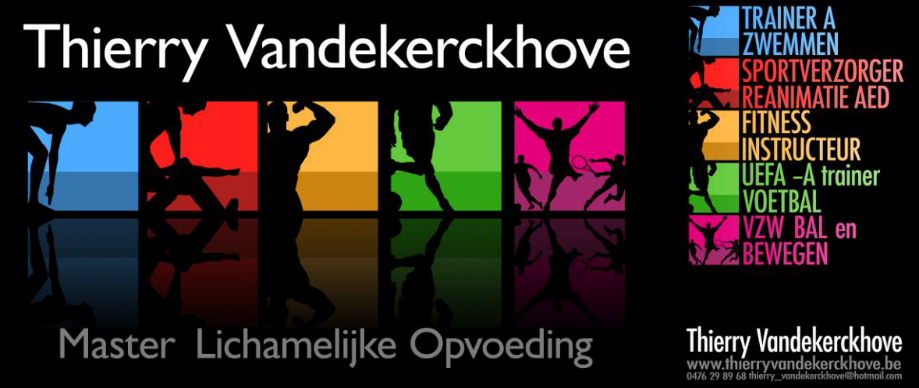 